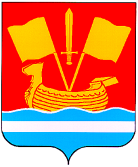 АДМИНИСТРАЦИЯ КИРОВСКОГО МУНИЦИПАЛЬНОГО РАЙОНА ЛЕНИНГРАДСКОЙ ОБЛАСТИП О С Т А Н О В Л Е Н И ЕОт ___________2020 года  № _______О внесении изменений в постановление администрации Кировского муниципального района Ленинградской области от 30 ноября 2015 года № 3121  «Об утверждении  муниципальной программы "Комплексное развитие Кировского муниципального района  Ленинградской области»В соответствии с п.п.4.1.2. п.4 постановления администрации Кировского муниципального района Ленинградской области от 24 февраля 2014 года № 584 «Об утверждении Порядка разработки, реализации и оценки эффективности муниципальных программ Кировского муниципального района Ленинградской области»:    1. Внести в муниципальную программу «Комплексное развитие Кировского муниципального района Ленинградской области», утвержденную постановлением администрации Кировского муниципального района Ленинградской области от  30 ноября 2015 года   № 3121 (далее – Программа), следующие изменения:1.1. В паспорте Программы строки "Источники финансирования муниципальной программы, в том числе по годам" и "Планируемые результаты реализации программы" изложить в редакции согласно приложению №1 к настоящему постановлению;1.2. Графы 6,11,13,15  перечня мероприятий позиции с 144 по 210 мероприятий по реализации Программы изложить согласно приложению №2  к настоящему постановлению;1.3. Планируемые результаты реализации Программы изложить согласно приложению №3  к настоящему постановлению.2. Постановление вступает в силу после официального опубликования.Глава администрации                                                                    А.В. КольцовПриложение №1к постановлению администрацииКировского муниципальногорайона  Ленинградской области                                                                                                                                         от ___________________  2020г  №___________                         Паспорт программы"Комплексное развитиеКировского муниципального района Ленинградской области"Приложение №2к постановлению администрацииКировского муниципальногорайона  Ленинградской области                                                                                                                                                    от  ____________________  2020г  №__________                          Перечень мероприятий  программы "Комплексное развитиеКировского муниципального района Ленинградской области"Приложение №3к постановлению администрацииКировского муниципальногорайона  Ленинградской области                                                                                                                                                     от  __________________  2020 г  №___________  Планируемые результаты реализации  программы "Комплексное развитиеКировского муниципального района Ленинградской области"Наименование программы         Наименование программы         "Комплексное развитие Кировского муниципального района Ленинградской области""Комплексное развитие Кировского муниципального района Ленинградской области""Комплексное развитие Кировского муниципального района Ленинградской области""Комплексное развитие Кировского муниципального района Ленинградской области""Комплексное развитие Кировского муниципального района Ленинградской области""Комплексное развитие Кировского муниципального района Ленинградской области"Цели программы                 Цели программы                 Создание комфортных условий  в социальных учреждениях на территории Кировского муниципального района Ленинградской области. Ремонт объектов жилищно-коммунального хозяйства, прочих объектов.Создание комфортных условий  в социальных учреждениях на территории Кировского муниципального района Ленинградской области. Ремонт объектов жилищно-коммунального хозяйства, прочих объектов.Создание комфортных условий  в социальных учреждениях на территории Кировского муниципального района Ленинградской области. Ремонт объектов жилищно-коммунального хозяйства, прочих объектов.Создание комфортных условий  в социальных учреждениях на территории Кировского муниципального района Ленинградской области. Ремонт объектов жилищно-коммунального хозяйства, прочих объектов.Создание комфортных условий  в социальных учреждениях на территории Кировского муниципального района Ленинградской области. Ремонт объектов жилищно-коммунального хозяйства, прочих объектов.Создание комфортных условий  в социальных учреждениях на территории Кировского муниципального района Ленинградской области. Ремонт объектов жилищно-коммунального хозяйства, прочих объектов.Разработчик программы-          ответственный исполнитель  подпрограммы             Разработчик программы-          ответственный исполнитель  подпрограммы             Муниципальное казенное учреждение "Управление капитального строительства" Кировского муниципального района Ленинградской области Муниципальное казенное учреждение "Управление капитального строительства" Кировского муниципального района Ленинградской области Муниципальное казенное учреждение "Управление капитального строительства" Кировского муниципального района Ленинградской области Муниципальное казенное учреждение "Управление капитального строительства" Кировского муниципального района Ленинградской области Муниципальное казенное учреждение "Управление капитального строительства" Кировского муниципального района Ленинградской области Муниципальное казенное учреждение "Управление капитального строительства" Кировского муниципального района Ленинградской области Участники программыУчастники программыКомитет образования Кировского муниципального района Ленинградской области;Комитет социальной защиты населения Кировского муниципального района Ленинградской области;Управление культуры Кировского муниципального района Ленинградской области;Управление по коммунальному, дорожному хозяйству, транспорту и связи.Комитет образования Кировского муниципального района Ленинградской области;Комитет социальной защиты населения Кировского муниципального района Ленинградской области;Управление культуры Кировского муниципального района Ленинградской области;Управление по коммунальному, дорожному хозяйству, транспорту и связи.Комитет образования Кировского муниципального района Ленинградской области;Комитет социальной защиты населения Кировского муниципального района Ленинградской области;Управление культуры Кировского муниципального района Ленинградской области;Управление по коммунальному, дорожному хозяйству, транспорту и связи.Комитет образования Кировского муниципального района Ленинградской области;Комитет социальной защиты населения Кировского муниципального района Ленинградской области;Управление культуры Кировского муниципального района Ленинградской области;Управление по коммунальному, дорожному хозяйству, транспорту и связи.Комитет образования Кировского муниципального района Ленинградской области;Комитет социальной защиты населения Кировского муниципального района Ленинградской области;Управление культуры Кировского муниципального района Ленинградской области;Управление по коммунальному, дорожному хозяйству, транспорту и связи.Комитет образования Кировского муниципального района Ленинградской области;Комитет социальной защиты населения Кировского муниципального района Ленинградской области;Управление культуры Кировского муниципального района Ленинградской области;Управление по коммунальному, дорожному хозяйству, транспорту и связи.Задачи программы               Задачи программы               Улучшение состояния зданий социально значимых объектов;Создание комфортных условий для работников и посетителей социальных объектов;Улучшение состояния объектов ЖКХ;Минимизация возникновения возможных аварийных ситуаций.Улучшение состояния зданий социально значимых объектов;Создание комфортных условий для работников и посетителей социальных объектов;Улучшение состояния объектов ЖКХ;Минимизация возникновения возможных аварийных ситуаций.Улучшение состояния зданий социально значимых объектов;Создание комфортных условий для работников и посетителей социальных объектов;Улучшение состояния объектов ЖКХ;Минимизация возникновения возможных аварийных ситуаций.Улучшение состояния зданий социально значимых объектов;Создание комфортных условий для работников и посетителей социальных объектов;Улучшение состояния объектов ЖКХ;Минимизация возникновения возможных аварийных ситуаций.Улучшение состояния зданий социально значимых объектов;Создание комфортных условий для работников и посетителей социальных объектов;Улучшение состояния объектов ЖКХ;Минимизация возникновения возможных аварийных ситуаций.Улучшение состояния зданий социально значимых объектов;Создание комфортных условий для работников и посетителей социальных объектов;Улучшение состояния объектов ЖКХ;Минимизация возникновения возможных аварийных ситуаций.Основные мероприятия Основные мероприятия 1. Капитальное строительство объектов муниципальной собственности.2. Капитальный ремонт (ремонт) объектов муниципальной собственности1. Капитальное строительство объектов муниципальной собственности.2. Капитальный ремонт (ремонт) объектов муниципальной собственности1. Капитальное строительство объектов муниципальной собственности.2. Капитальный ремонт (ремонт) объектов муниципальной собственности1. Капитальное строительство объектов муниципальной собственности.2. Капитальный ремонт (ремонт) объектов муниципальной собственности1. Капитальное строительство объектов муниципальной собственности.2. Капитальный ремонт (ремонт) объектов муниципальной собственности1. Капитальное строительство объектов муниципальной собственности.2. Капитальный ремонт (ремонт) объектов муниципальной собственностиСроки реализации программы     Сроки реализации программы     2016-2022 гг2016-2022 гг2016-2022 гг2016-2022 гг2016-2022 гг2016-2022 гг2016-2022 гг2016-2022 гг2016-2022 гг2016-2022 гг2016-2022 ггИсточники            
финансирования       
программы по годам
реализации и главным 
распорядителям       
бюджетных средств,   
в том числе по годам:ГРБСИсточник      
финансированияРасходы (тыс. рублей)Расходы (тыс. рублей)Расходы (тыс. рублей)Расходы (тыс. рублей)Расходы (тыс. рублей)Расходы (тыс. рублей)Расходы (тыс. рублей)Расходы (тыс. рублей)Расходы (тыс. рублей)Расходы (тыс. рублей)Источники            
финансирования       
программы по годам
реализации и главным 
распорядителям       
бюджетных средств,   
в том числе по годам:ГРБСИсточник      
финансирования2016год2016год2017 год2018 год2018 год2019 год2020 год2021 год2022 годитогоИсточники            
финансирования       
программы по годам
реализации и главным 
распорядителям       
бюджетных средств,   
в том числе по годам:Всего         164 367,61164 367,61146 745,27207 995,10207 995,10383 006,20511 546,30108 596,90108 083,501 630 340,88Источники            
финансирования       
программы по годам
реализации и главным 
распорядителям       
бюджетных средств,   
в том числе по годам:В том числе:В том числе:В том числе:В том числе:В том числе:В том числе:В том числе:В том числе:В том числе:В том числе:Источники            
финансирования       
программы по годам
реализации и главным 
распорядителям       
бюджетных средств,   
в том числе по годам:Комитеты ЛОСредства      
бюджета       
Ленинградской области     88 720,5688 720,5676 275,29136 740,70136 740,70285 996,70404 580,2665 341,8061 437,101 119 092,41Источники            
финансирования       
программы по годам
реализации и главным 
распорядителям       
бюджетных средств,   
в том числе по годам:МКУ «УКС»Средства      
бюджета       
района    
        75 647,0575 647,0570 469,9871 254,4071 254,4097 009,50106 966,0443 255,1046 646,40511 248,77Источники            
финансирования       
программы по годам
реализации и главным 
распорядителям       
бюджетных средств,   
в том числе по годам:Внебюджетные  
источники     ---------Планируемые результаты реализации 
программы                      Реконструкция здания администрацииРемонт не менее 33 социально-значимых объектов.Проектирование – не менее 19 объектовУстройство пандусов – не менее 2 объектовРемонтные работы в здании внешкольного образования – не менее 6 объектовЗамена электрооборудования – не менее 2 объектовРемонт кабинетов (групп) – не менее 7 шт.Реконструкция здания администрацииРемонт не менее 33 социально-значимых объектов.Проектирование – не менее 19 объектовУстройство пандусов – не менее 2 объектовРемонтные работы в здании внешкольного образования – не менее 6 объектовЗамена электрооборудования – не менее 2 объектовРемонт кабинетов (групп) – не менее 7 шт.Реконструкция здания администрацииРемонт не менее 33 социально-значимых объектов.Проектирование – не менее 19 объектовУстройство пандусов – не менее 2 объектовРемонтные работы в здании внешкольного образования – не менее 6 объектовЗамена электрооборудования – не менее 2 объектовРемонт кабинетов (групп) – не менее 7 шт.Реконструкция здания администрацииРемонт не менее 33 социально-значимых объектов.Проектирование – не менее 19 объектовУстройство пандусов – не менее 2 объектовРемонтные работы в здании внешкольного образования – не менее 6 объектовЗамена электрооборудования – не менее 2 объектовРемонт кабинетов (групп) – не менее 7 шт.Реконструкция здания администрацииРемонт не менее 33 социально-значимых объектов.Проектирование – не менее 19 объектовУстройство пандусов – не менее 2 объектовРемонтные работы в здании внешкольного образования – не менее 6 объектовЗамена электрооборудования – не менее 2 объектовРемонт кабинетов (групп) – не менее 7 шт.Реконструкция здания администрацииРемонт не менее 33 социально-значимых объектов.Проектирование – не менее 19 объектовУстройство пандусов – не менее 2 объектовРемонтные работы в здании внешкольного образования – не менее 6 объектовЗамена электрооборудования – не менее 2 объектовРемонт кабинетов (групп) – не менее 7 шт.Реконструкция здания администрацииРемонт не менее 33 социально-значимых объектов.Проектирование – не менее 19 объектовУстройство пандусов – не менее 2 объектовРемонтные работы в здании внешкольного образования – не менее 6 объектовЗамена электрооборудования – не менее 2 объектовРемонт кабинетов (групп) – не менее 7 шт.N   
п/п Мероприятия по
реализации    
программы     
(подпрограммы)Источники     
финансированияСрок       
исполнения 
мероприятияОбъем         
финансирования
мероприятия   
в отчетном     
финансовом    
году (тыс.    
руб.) *Объем         
финансирования
мероприятия   
в отчетном     
финансовом    
году (тыс.    
руб.) *Объем         
финансирования
мероприятия   
в отчетном     
финансовом    
году (тыс.    
руб.) *Объем         
финансирования
мероприятия   
в отчетном     
финансовом    
году (тыс.    
руб.) *Объем         
финансирования
мероприятия   
в отчетном     
финансовом    
году (тыс.    
руб.) *Объем         
финансирования
мероприятия   
в отчетном     
финансовом    
году (тыс.    
руб.) *Всего
(тыс.
руб.)Всего
(тыс.
руб.)Объем финансирования по годам (тыс. руб.)Объем финансирования по годам (тыс. руб.)Объем финансирования по годам (тыс. руб.)Объем финансирования по годам (тыс. руб.)Объем финансирования по годам (тыс. руб.)Объем финансирования по годам (тыс. руб.)Объем финансирования по годам (тыс. руб.)Объем финансирования по годам (тыс. руб.)Объем финансирования по годам (тыс. руб.)Ответственный 
за выполнение 
мероприятия   
программы     
(подпрограммы)Планируемые   
результаты    
выполнения    
мероприятий   
программы    
(подпрограммы)N   
п/п Мероприятия по
реализации    
программы     
(подпрограммы)Источники     
финансированияСрок       
исполнения 
мероприятияОбъем         
финансирования
мероприятия   
в отчетном     
финансовом    
году (тыс.    
руб.) *Объем         
финансирования
мероприятия   
в отчетном     
финансовом    
году (тыс.    
руб.) *Объем         
финансирования
мероприятия   
в отчетном     
финансовом    
году (тыс.    
руб.) *Объем         
финансирования
мероприятия   
в отчетном     
финансовом    
году (тыс.    
руб.) *Объем         
финансирования
мероприятия   
в отчетном     
финансовом    
году (тыс.    
руб.) *Объем         
финансирования
мероприятия   
в отчетном     
финансовом    
году (тыс.    
руб.) *Всего
(тыс.
руб.)Всего
(тыс.
руб.)201620162016201720182019202020212021       20221234555555667778910111212131415Капитальное строительствоКапитальное строительствоКапитальное строительствоКапитальное строительствоКапитальное строительствоКапитальное строительствоКапитальное строительствоКапитальное строительствоКапитальное строительствоКапитальное строительствоКапитальное строительствоКапитальное строительствоКапитальное строительствоКапитальное строительствоКапитальное строительствоКапитальное строительствоКапитальное строительствоКапитальное строительствоКапитальное строительствоКапитальное строительство2020 г2020 г2020 г2020 г2020 г2020 г2020 г2020 г2020 г2020 г2020 г2020 г2020 г2020 г2020 г2020 г2020 г2020 г2020 г2020 г2020 гКапитальное строительствоКапитальное строительствоКапитальное строительствоКапитальное строительствоКапитальное строительствоКапитальное строительствоКапитальное строительствоКапитальное строительствоКапитальное строительствоКапитальное строительствоКапитальное строительствоКапитальное строительствоКапитальное строительствоКапитальное строительствоКапитальное строительствоКапитальное строительствоКапитальное строительствоКапитальное строительствоКапитальное строительствоКапитальное строительствоКапитальное строительство144Разработка ПСД на реконструкцию здания МБОУ Лицей г. Отрадное (строительство пристройки для начальной школы)Средства      
бюджета района   20202020202048,1048,1048,1048,1048,10МКУ «УКС»- Согласование ПСД, определение и выдача ТУ на осуществление работ по демонтажу и строительству (реконструкции) электросетевых объектов, в связи с переносом объектов Сетевой организации из зоны работ по объекту: «Строительство здания для нужд МБОУ «Лицей г. Отрадное».145МБОУ «Отрадненская средняя общеобразовательная школа №3»  по адресу: Ленинградская область,                  г. Отрадное, 1-й Советский проспект, д. 18Средства      
бюджета района   20202020202070,0070,0070,0070,0070,00МКУ «УКС»- Разработка ПСД на строительство локальных очистных сооружений146Реконструкция здания администрации Кировского муниципального района Ленинградской областиСредства      
бюджета района   2020202020201230,001230,001230,001230,001230,00МКУ «УКС»- Оказание услуг контроля соответствия выполняемых работ проектной документации- Выполнение мероприятийпо допуску в эксплуатацию АИТП  здания администрации по адресу:Ленинградская область, Кировский район, г. Кировск, ул. Новая, д.1- Разработка и согласование программы ПНР АИТП здания администрации по адресу: Ленинградская область, Кировский район, г. Кировск, ул. Новая, д.1- Экологические изыскания для ввода в эксплуатацию здания по адресу: Ленинградская область, Кировский район, г. Кировск, ул. Новая, д.1147Строительство физкультурно-оздоровительного комплекса с универсальным игровым залом по адресу: Ленинградская область,  г. Кировск, ул. Советская, д.1Средства      
бюджета района   20202020202022 003,3022 003,3022 003,3022 003,3022 003,30МКУ «УКС»-Строительство объекта-Технологическое присоединение- Оказание услуг авторского надзора за ходом строительства объекта-Согласование проектной документации- Услуги по контролю за соблюдением требований нормативно-технической документации при строительстве индивидуального теплового пункта (ИТП) с КУУТЭ объекте капитального строительства- Услуги по контролю за соблюдением требований нормативно-технической документации при строительстве тепловой сети на объекте капитального строительства- Внесение изменений в рабочую документацию147Строительство физкультурно-оздоровительного комплекса с универсальным игровым залом по адресу: Ленинградская область,  г. Кировск, ул. Советская, д.1Средства бюджета Ленинградской области20202020202050 000,0050 000,0050 000,0050 000,0050 000,00МКУ «УКС»-Строительство объекта-Технологическое присоединение- Оказание услуг авторского надзора за ходом строительства объекта-Согласование проектной документации- Услуги по контролю за соблюдением требований нормативно-технической документации при строительстве индивидуального теплового пункта (ИТП) с КУУТЭ объекте капитального строительства- Услуги по контролю за соблюдением требований нормативно-технической документации при строительстве тепловой сети на объекте капитального строительства- Внесение изменений в рабочую документацию148Строительство газовой блочно-модульной котельной в п. Шум  по адресу: Кировский район, ст. Войбокало, Школьный переулокСредства      
бюджета района   2020202020203674,303674,303674,303674,303674,30МКУ «УКС»-Строительство объекта- Осуществление технологического присоединения энергопринимающих устройств- Осуществление авторского надзора за ходом строительства объекта- Согласование проектной документации-Технический надзор за строительством объекта-Строительный контроль за ходом строительства объекта-Разработка технических планов объекта-Поставка газа для пусконаладочных работ-Аварийное и техническое обслуживание наружного газопровода и газоиспользующего оборудования 148Строительство газовой блочно-модульной котельной в п. Шум  по адресу: Кировский район, ст. Войбокало, Школьный переулокСредства бюджета Ленинградской области20202020202022 013,1022 013,1022 013,1022 013,1022 013,10-Строительство объекта- Осуществление технологического присоединения энергопринимающих устройств- Осуществление авторского надзора за ходом строительства объекта- Согласование проектной документации-Технический надзор за строительством объекта-Строительный контроль за ходом строительства объекта-Разработка технических планов объекта-Поставка газа для пусконаладочных работ-Аварийное и техническое обслуживание наружного газопровода и газоиспользующего оборудования 149Центр поддержки малого бизнесаСредства      
бюджета района   2020202020204 810,004 810,004 810,004 810,004 810,00МКУ «УКС»- Разработка ПСД на строительство Центра поддержки малого бизнеса Кировского района по адресу: Ленинградская область, Кировский район,      г. Кировск, ул. Красных сосен, д.4.- Инженерно-геодезические изыскания для объекта Центра поддержки малого бизнеса Кировского района по адресу: Ленинградская область, Кировский район, г.Кировск, ул.Красных сосен, д.4                  150«Средняя общеобразовательная школа» на 600 мест, г. Шлиссельбург, Кировский район.Средства      
бюджета района   20202020202043 532,7043 532,7043 532,7043 532,7043 532,70МКУ «УКС»-Строительство объекта-Технологическое присоединение к электрическим сетям- Внесение изменений в проектно-сметную  документацию- Предоставление доступа к услугам связи и оказания услуг связи (установка и подключение оборудования для предоставления услуг)- Авторский надзор- Подготовка и выдача технических условий-Снятие технологического ограничения присоединения к тепловым сетям объекта в соответствии с ТУ- Технический надзор за строительством тепловых сетей объекта-Разработка технических планов объекта150«Средняя общеобразовательная школа» на 600 мест, г. Шлиссельбург, Кировский район.Средства бюджета Ленинградской области202020202020257 738,20257 738,20257 738,20257 738,20257 738,20МКУ «УКС»-Строительство объекта-Технологическое присоединение к электрическим сетям- Внесение изменений в проектно-сметную  документацию- Предоставление доступа к услугам связи и оказания услуг связи (установка и подключение оборудования для предоставления услуг)- Авторский надзор- Подготовка и выдача технических условий-Снятие технологического ограничения присоединения к тепловым сетям объекта в соответствии с ТУ- Технический надзор за строительством тепловых сетей объекта-Разработка технических планов объектаКапитальный ремонтКапитальный ремонтКапитальный ремонтКапитальный ремонтКапитальный ремонтКапитальный ремонтКапитальный ремонтКапитальный ремонтКапитальный ремонтКапитальный ремонтКапитальный ремонтКапитальный ремонтКапитальный ремонтКапитальный ремонтКапитальный ремонтКапитальный ремонтКапитальный ремонтКапитальный ремонтКапитальный ремонтКапитальный ремонтКапитальный ремонтОбразованиеОбразованиеОбразованиеОбразованиеОбразованиеОбразованиеОбразованиеОбразованиеОбразованиеОбразованиеОбразованиеОбразованиеОбразованиеОбразованиеОбразованиеОбразованиеОбразованиеОбразованиеОбразованиеОбразованиеОбразованиеДошкольные учрежденияДошкольные учрежденияДошкольные учрежденияДошкольные учрежденияДошкольные учрежденияДошкольные учрежденияДошкольные учрежденияДошкольные учрежденияДошкольные учрежденияДошкольные учрежденияДошкольные учрежденияДошкольные учрежденияДошкольные учрежденияДошкольные учрежденияДошкольные учрежденияДошкольные учрежденияДошкольные учрежденияДошкольные учрежденияДошкольные учрежденияДошкольные учрежденияДошкольные учреждения151МБДОУ «Детский сад комбинированного вида №2» Средства      
бюджета района   202020201235,751235,751235,751235,751235,751235,75МКУ «УКС»- Ремонт эвакуационных лестниц  по  адресу: г. Кировск, ул.Молодёжная, д.4152МКДОУ «Детский сад комбинированного вида № 34»  Средства      
бюджета района   202020201017,701017,701017,701017,701017,701017,70МКУ «УКС»-Ремонт эвакуационных лестниц  по адресу: Ленинградская область, г. Кировск, ул. Энергетиков, д.1- Ремонт системы ГВС (розлив)153МКДОУ «Детский сад комбинированного вида №26»Средства      
бюджета района   202020201478,801478,801478,801478,801478,801478,80МКУ «УКС»- Ремонт эвакуационных лестниц  по адресу: Ленинградская область, п. Назия, ул. Октябрьская, д.6-а154МКДОУ «Детский сад комбинированного вида №35»Средства      
бюджета района   2020202090,0090,0090,0090,0090,0090,00МКУ «УКС»-Разработка проектной документации по обеспечению доступа инвалидов в здании по адресу: Ленинградская область, Кировский район, п. Приладожский, д.14155МБДОУ «Детский сад комбинированного вида № 33» Средства      
бюджета района   202020201235,751235,751235,751235,751235,751235,75МКУ «УКС»- Ремонт эвакуационных лестниц  по адресу: Ленинградская область, г. Отрадное, ул. Дружбы, д.19156МКДОУ «Детский сад комбинированного вида №32»Средства      
бюджета района   20202020600,00600,00600,00600,00600,00600,00МКУ «УКС»-Устройство тротуара  по адресу: Ленинградская область, Кировский район, г. Кировск, БПС, д.7157МКДОУ «Детский сад комбинированного вида №37»Средства      
бюджета района   20202020610,90610,90610,90610,90610,90610,90МКУ «УКС»- Ремонт пищеблока по адресу: Ленинградская область, г. Кировск, бульвар Партизанской Славы, д.13-Ремонт наружного освещения здания по адресу: Ленинградская область,  г. Кировск, бульвар Партизанской Славы, д.13158Мероприятия по проверке сметной стоимости на проведение ремонтных работ организаций образования (учреждения дошкольного образования)Средства      
бюджета района   2020202050,0050,0050,0050,0050,0050,00МКУ «УКС»- Мероприятия по проверке сметной стоимости на проведение ремонтных работ организаций образования(учреждения дошкольного образования)159Выполнение мероприятий по допуску в эксплуатацию АИТП образовательных организаций (дошкольные учреждения) Средства      
бюджета района   20202020200,00200,00200,00200,00200,00200,00МКУ «УКС»- Выполнение мероприятий по допуску в эксплуатацию АИТП образовательных организаций (дошкольные учреждения) Школьные  учрежденияШкольные  учрежденияШкольные  учрежденияШкольные  учрежденияШкольные  учрежденияШкольные  учрежденияШкольные  учрежденияШкольные  учрежденияШкольные  учрежденияШкольные  учрежденияШкольные  учрежденияШкольные  учрежденияШкольные  учрежденияШкольные  учрежденияШкольные  учрежденияШкольные  учрежденияШкольные  учрежденияШкольные  учрежденияШкольные  учрежденияШкольные  учрежденияШкольные  учрежденияШкольные  учреждения160МКОУ "Отрадненская средняя общеобразовательная школа № 2Средства      
бюджета района   202020203585,023585,023585,023585,023585,023585,02МКУ «УКС»-Ремонт  поручней крыльца по адресу: Ленинградская область, Кировский район, г. Отрадное, ул. Железнодорожная, д. 20-Ремонт системы вентиляции пищеблока  по адресу: Ленинградская область, Кировский район, г. Отрадное, ул. Железнодорожная, д. 20- Ремонт пищеблока по адресу: Ленинградская область, Кировский район, г. Отрадное, ул. Железнодорожная, д. 20161МБОУ "Отрадненская средняя общеобразовательная  школа № 3Средства      
бюджета района   2020202040,0040,0040,0040,0040,0040,00МКУ «УКС»- Разработка ПСД на капитальный ремонт наружных сетей канализации школы по адресу: 162МБОУ «Кировская гимназия им. Героя Советского Союза Султана Баймагамбетова»Средства      
бюджета района   202020202363,362363,362363,362363,362363,362363,36МКУ «УКС»-Ремонт территории центрального входа по адресу: Ленинградская область, г. Кировск, ул. Горького, д.16-Ремонт газонов и ограждения на территории земельного участка по адресу: Ленинградская область,                  г. Кировск, ул. Горького, д.16- Разработка эскизного проекта по ремонту территории центрального входа по адресу: Ленинградская область,                  г. Кировск, ул. Горького, д.16163Мероприятия по проверке достоверности определения сметной стоимости на проведение капитального ремонта (ремонта) организаций образованияСредства      
бюджета района   2020202084,6484,6484,6484,6484,6484,64МКУ «УКС»-Мероприятия по проверке достоверности определения сметной стоимости на проведение капитального ремонта (ремонта) организаций образования164Выполнение мероприятий по допуску в эксплуатацию АИТП образовательных организаций. Школы.Средства      
бюджета района   20202020500,00500,00500,00500,00500,00500,00МКУ «УКС»-Выполнение мероприятий по допуску в эксплуатацию АИТП образовательных организаций. Школы.165МКОУ «Кировская средняя общеобразовательная школа №1 Средства      
бюджета района   20202020600,00600,00600,00600,00600,00600,00МКУ «УКС»- Ремонт системы ГВС (розлив) по адресу: Ленинградская область, Кировский район, ул. Новая, д.32/2166МБОУ «Кировская средняя общеобразовательная школа №2 имени матроса, погибшего на АПЛ «Курск» Витченко Сергея АлександровичаСредства      
бюджета района   202020201100,001100,001100,001100,001100,001100,00МКУ «УКС»- Ремонт системы ГВС (розлив) по адресу: Ленинградская область, Кировский район, б-р Партизанской Славы, д.10- Ремонт пищеблока по адресу: Ленинградская область, г. Кировск, бульвар Партизанской Славы, д.10167МКОУ «Путиловская основная общеобразовательная школа»Средства      
бюджета района   20202020400,00400,00400,00400,00400,00400,00МКУ «УКС»-Ремонт пищеблока по адресу: Ленинградская область, Кировский район, с. Путилово, ул. Дорофеева, д.7168МКОУ «Приладожская средняя общеобразовательная школа» Средства      
бюджета района   20202020199,59199,59199,59199,59199,59199,59МКУ «УКС»-Ремонт козырька здания по адресу: Ленинградская область, Кировский район, п. Приладожский, д.15169МКОУ «Шумская средняя общеобразовательная школа»Средства      
бюджета района   202020208 314,338 314,338 314,338 314,338 314,338 314,33МКУ «УКС»- Реновация организаций общего образования (Капитальный ремонт здания  по адресу: Ленинградская область, Кировский район, п.ст. Войбокало, Школьный пер., д.1)- Осуществление авторского надзора объекта169МКОУ «Шумская средняя общеобразовательная школа»Средства бюджета Ленинградской области2020202074 828,9674 828,9674 828,9674 828,9674 828,9674 828,96МКУ «УКС»- Реновация организаций общего образования (Капитальный ремонт здания  по адресу: Ленинградская область, Кировский район, п.ст. Войбокало, Школьный пер., д.1)- Осуществление авторского надзора объектаВнешкольные учрежденияВнешкольные учрежденияВнешкольные учрежденияВнешкольные учрежденияВнешкольные учрежденияВнешкольные учрежденияВнешкольные учрежденияВнешкольные учрежденияВнешкольные учрежденияВнешкольные учрежденияВнешкольные учрежденияВнешкольные учрежденияВнешкольные учрежденияВнешкольные учрежденияВнешкольные учрежденияВнешкольные учрежденияВнешкольные учрежденияВнешкольные учрежденияВнешкольные учрежденияВнешкольные учрежденияВнешкольные учрежденияВнешкольные учреждения170МБУДО «ДЮСШ» по футболу г. Кировск, ул. Советская, д.1Средства      
бюджета района   20202020100,00100,00100,00100,00100,00100,00МКУ «УКС»- Разработка ПСД на проведение капитального ремонта стадиона по адресу: Ленинградская область, Кировский район, г. Кировск, ул. Советская, д.1Жилищно-коммунальное хозяйствоЖилищно-коммунальное хозяйствоЖилищно-коммунальное хозяйствоЖилищно-коммунальное хозяйствоЖилищно-коммунальное хозяйствоЖилищно-коммунальное хозяйствоЖилищно-коммунальное хозяйствоЖилищно-коммунальное хозяйствоЖилищно-коммунальное хозяйствоЖилищно-коммунальное хозяйствоЖилищно-коммунальное хозяйствоЖилищно-коммунальное хозяйствоЖилищно-коммунальное хозяйствоЖилищно-коммунальное хозяйствоЖилищно-коммунальное хозяйствоЖилищно-коммунальное хозяйствоЖилищно-коммунальное хозяйствоЖилищно-коммунальное хозяйствоЖилищно-коммунальное хозяйствоЖилищно-коммунальное хозяйствоЖилищно-коммунальное хозяйствоЖилищно-коммунальное хозяйствоВодоснабжение и водоотведениеВодоснабжение и водоотведениеВодоснабжение и водоотведениеВодоснабжение и водоотведениеВодоснабжение и водоотведениеВодоснабжение и водоотведениеВодоснабжение и водоотведениеВодоснабжение и водоотведениеВодоснабжение и водоотведениеВодоснабжение и водоотведениеВодоснабжение и водоотведениеВодоснабжение и водоотведениеВодоснабжение и водоотведениеВодоснабжение и водоотведениеВодоснабжение и водоотведениеВодоснабжение и водоотведениеВодоснабжение и водоотведениеВодоснабжение и водоотведениеВодоснабжение и водоотведениеВодоснабжение и водоотведениеВодоснабжение и водоотведениеВодоснабжение и водоотведение171Организация реконструкции канализационных очистных сооружений, Ленинградское шоссе, д.7, г. Отрадное. Средства      
бюджета района   2020202060,0060,0060,0060,0060,0060,00МКУ «УКС»- Разработка технических планов объектаФизическая культура и массовый спортФизическая культура и массовый спортФизическая культура и массовый спортФизическая культура и массовый спортФизическая культура и массовый спортФизическая культура и массовый спортФизическая культура и массовый спортФизическая культура и массовый спортФизическая культура и массовый спортФизическая культура и массовый спортФизическая культура и массовый спортФизическая культура и массовый спортФизическая культура и массовый спортФизическая культура и массовый спортФизическая культура и массовый спортФизическая культура и массовый спортФизическая культура и массовый спортФизическая культура и массовый спортФизическая культура и массовый спортФизическая культура и массовый спортФизическая культура и массовый спортФизическая культура и массовый спорт172УМП «Плавательный бассейн» Средства      
бюджета района   20202020225,70225,70225,70225,70225,70225,70МКУ «УКС»- Подготовка проектной документации (разделов по холодному водоснабжению, бытовой и ливневой канализации) по капитальному ремонту здании по адресу: Ленинградская область, г. Кировск, ул. Молодежная, д.15-Внесение изменений в ПСД (раздел вентиляция) на капитальный ремонт здания по адресу: Ленинградская область, г. Кировск, ул. Молодежная, д.15-Мероприятия по проверке достоверности определения сметной стоимости на проведение капитального ремонта по адресу: г. Кировск, ул. Советская, д.1- Ремонт пандуса здания по адресу:Ленинградская область, г. Кировск, ул. Молодежная, д.15173Разработка концепции развития велосипедного движения в Кировском муниципальном районе Ленинградской областиСредства      
бюджета района   202020201290,001290,001290,001290,001290,001290,00- Разработка концепции  развития велосипедного движения в Кировском районе Ленинградской областиПрочие объектыПрочие объектыПрочие объектыПрочие объектыПрочие объектыПрочие объектыПрочие объектыПрочие объектыПрочие объектыПрочие объектыПрочие объектыПрочие объектыПрочие объектыПрочие объектыПрочие объектыПрочие объектыПрочие объектыПрочие объектыПрочие объектыПрочие объектыПрочие объектыПрочие объекты174Мероприятия по капитальному ремонту (ремонту) прочих объектовСредства      
бюджета района   202020206 216,106 216,106 216,106 216,106 216,106 216,10МКУ «УКС»-Разработка архитектурных решений для ремонтных работ помещений №223-227здания администрации по адресу: Ленинградская область, Кировский район, г.Кировск, ул.Новая, д.1- Ремонтные работы в кабинетах №346-347 (сети, проемы, потолки) здания администрации по адресу: Ленинградская область, Кировский район, г.Кировск, ул.Новая, д.1- Ремонтные работы в кабинетах №346-347 (полы, стены) здания администрации по адресу: Ленинградская область, Кировский район, г.Кировск, ул.Новая, д.1- Устройство перегородки, дверного проема и электромонтажные работы в кабинетах 346-347 здания администрации по адресу: Ленинградская область, Кировский район, г.Кировск, ул.Новая, д.1- Ремонтные работы в кабинете №324 (стены) здания администрации по адресу: Ленинградская область, Кировский район, г.Кировск, ул.Новая, д.1- Ремонтные работы в кабинете №324 (коридор, полы, потолки, проемы) здания администрации по адресу: Ленинградская область, Кировский район, г.Кировск, ул.Новая, д.1- Ремонтные работы в кабинете №324 (сети) здания администрации по адресу: Ленинградская область, Кировский район, г.Кировск, ул.Новая, д.1- Ремонт туалетных комнат по адресу: Ленинградская обл., Кировский район, г.Кировск, ул.Пионерская д.1 (Отдел ЗАГС)- Ремонт пожарных гидрантов г.Кировск- Ремонт трубопроводов ХВС и ГВС по адресу: Ленинградская область Кировский район г.Кировск ул.Кирова д.20- Ремонт помещений в здании по адресу: Ленинградская область Кировский район г.Кировск ул.Кирова д.20-Ремонтные работы в кабинетах №223-227 здания администрации по адресу: Ленинградская область Кировский район г.Кировск ул.Новая д.1-Ремонт системы отопления в кабинетах 231-240, 349 и ремонт стен в кабинетах 228,246  здания администрации по адресу: Ленинградская область, Кировский район, г. Кировск, ул. Новая, д.1-Ремонт трубопроводов ХВС и ГВС по адресу: Ленинградская область, Кировский район, г. Кировск, ул.Кирова, д.20-Ремонт ограждения зданий по адресу: Ленинградская область, Кировский район, г. Отрадное, ул. Ленина, д.17а-Ремонтные работы  по восстановлению потолка «Армстронг» в здании администрации по адресу: Ленинградская область, г. Кировск, ул. Новая, д.1Итого 20202020511 546,30511 546,30511 546,30511 546,30511 546,30511 546,30Средства бюджета района20202020106 966,04106 966,04106 966,04106 966,04106 966,04106 966,04Средства бюджета Ленинградской области20202020404 580,26404 580,26404 580,26404 580,26404 580,26404 580,262021г2021г2021г2021г2021г2021г2021г2021г2021г2021г2021г2021г2021г2021г2021г2021г2021г2021г2021г2021г2021гКапитальное строительствоКапитальное строительствоКапитальное строительствоКапитальное строительствоКапитальное строительствоКапитальное строительствоКапитальное строительствоКапитальное строительствоКапитальное строительствоКапитальное строительствоКапитальное строительствоКапитальное строительствоКапитальное строительствоКапитальное строительствоКапитальное строительствоКапитальное строительствоКапитальное строительствоКапитальное строительствоКапитальное строительствоКапитальное строительствоКапитальное строительство175Строительство физкультурно-оздоровительного комплекса с универсальным игровым залом по адресу: Ленинградская область,  г. Кировск, ул. Советская, д.1Средства бюджета района202120212021202112964,0012964,0012964,0012964,00МКУ «УКС»- Строительство объекта175Строительство физкультурно-оздоровительного комплекса с универсальным игровым залом по адресу: Ленинградская область,  г. Кировск, ул. Советская, д.1Средства бюджета Ленинградской области202120212021202130 252,0030 252,0030 252,0030252,00МКУ «УКС»- Строительство объектаКапитальный ремонтКапитальный ремонтКапитальный ремонтКапитальный ремонтКапитальный ремонтКапитальный ремонтКапитальный ремонтКапитальный ремонтКапитальный ремонтКапитальный ремонтКапитальный ремонтКапитальный ремонтКапитальный ремонтКапитальный ремонтКапитальный ремонтКапитальный ремонтКапитальный ремонтКапитальный ремонтКапитальный ремонтКапитальный ремонтКапитальный ремонтОбразованиеОбразованиеОбразованиеОбразованиеОбразованиеОбразованиеОбразованиеОбразованиеОбразованиеОбразованиеОбразованиеОбразованиеОбразованиеОбразованиеОбразованиеОбразованиеОбразованиеОбразованиеОбразованиеОбразованиеОбразованиеШкольные учрежденияШкольные учрежденияШкольные учрежденияШкольные учрежденияШкольные учрежденияШкольные учрежденияШкольные учрежденияШкольные учрежденияШкольные учрежденияШкольные учрежденияШкольные учрежденияШкольные учрежденияШкольные учрежденияШкольные учрежденияШкольные учрежденияШкольные учрежденияШкольные учрежденияШкольные учрежденияШкольные учрежденияШкольные учрежденияШкольные учреждения176МКОУ «Приладожская средняя общеобразовательная школа»Средства      
бюджета района   202120212192,202192,202192,202192,20МКУ «УКС»- Ремонтные работы  (ремонт входной группы с заменой дверей, замена электропроводки) по адресу: Ленинградская область, Кировский район, п. Приладожский, д.15177МБОУ «Кировская гимназия» Средства      
бюджета района   202120212000,002000,002000,002000,00МКУ «УКС»- Ремонтные работы (ремонт потолков 2-го этажа) по адресу: г. Кировск, ул. Кирова, д.8178МКОУ «Павловская основная общеобразовательная школа»Средства      
бюджета района   202120211500,001500,001500,001500,00МКУ «УКС»- Ремонтные работы (ремонт потолков школьного и дошкольного отделений) по адресу: Ленинградская область, Кировский район, п. Павлово179МБОУ «Лицей г. Отрадное»Средства      
бюджета района   202120213000,003000,003000,003000,00МКУ «УКС»- Ремонтные работы (ремонт спортивного зала)Дошкольные учрежденияДошкольные учрежденияДошкольные учрежденияДошкольные учрежденияДошкольные учрежденияДошкольные учрежденияДошкольные учрежденияДошкольные учрежденияДошкольные учрежденияДошкольные учрежденияДошкольные учрежденияДошкольные учрежденияДошкольные учрежденияДошкольные учрежденияДошкольные учрежденияДошкольные учрежденияДошкольные учрежденияДошкольные учрежденияДошкольные учрежденияДошкольные учрежденияДошкольные учреждения180МБДОУ «Детский сад комбинированного вида № 33 «Радуга» Средства      
бюджета района   202120212000,002000,002000,002000,00МКУ «УКС»- Ремонтные работы (ремонт системы отопления) по адресу: г.Отрадное, улица Дружбы, дом 19.181МБДОУ «Детский сад комбинированного вида «Орешек» Средства      
бюджета района   202120212500,002500,002500,002500,00МКУ «УКС»- Ремонтные работы (ремонт музыкального и спортивного зала) по адресу:  г. Шлиссельбург, ул. 18 Января,  д.5.182МКДОУ «Детский сад комбинированного вида № 24» Средства      
бюджета района   202120211000,001000,001000,001000,00МКУ «УКС»- Ремонтные работы (ремонт кровли) по адресу: с.Путилово, ул.Братьев Пожарских, д.9-а183МБДОУ «Детский сад комбинированного вида №2» Средства      
бюджета района   202120211000,001000,001000,001000,00МКУ «УКС»- Ремонтные работы (устройство ограждений) по адресу: г. Кировск, ул. Молодёжная, д.4-а184МБДОУ «Детский сад комбинированного вида № 1 « Березка»Средства      
бюджета района   202120211000,001000,001000,001000,00МКУ «УКС»- Ремонтные работы (замена линолеума в группах и музыкальном зале) по адресу: Ленинградская область, г. Кировск, ул. Советская, д.14185МКДОУ «Детский сад компенсирующего вида №13 «Родничок»Средства      
бюджета района   202120211500,001500,001500,001500,00МКУ «УКС»- Ремонтные работы (ремонт групповых помещений)186МБДОУ «Детский сад комбинированного вида № 37» Средства      
бюджета района   202120212000,002000,002000,002000,00МКУ «УКС»- Ремонтные работы (замена асфальтового покрытия) по адресу:  г. Кировск, бульвар Партизанской Славы, дом 13187МБДОУ «Детский сад комбинированного вида №34»Средства      
бюджета района   202120211500,001500,001500,001500,00МКУ «УКС»- Замена асфальтового покрытия по периметру здания (ремонт отмостки здания) по адресу: г.Кировск, ул.Энергетиков, д.1Внешкольные учрежденияВнешкольные учрежденияВнешкольные учрежденияВнешкольные учрежденияВнешкольные учрежденияВнешкольные учрежденияВнешкольные учрежденияВнешкольные учрежденияВнешкольные учрежденияВнешкольные учрежденияВнешкольные учрежденияВнешкольные учрежденияВнешкольные учрежденияВнешкольные учрежденияВнешкольные учрежденияВнешкольные учрежденияВнешкольные учрежденияВнешкольные учрежденияВнешкольные учрежденияВнешкольные учрежденияВнешкольные учреждения188Мероприятия по капитальному ремонту (ремонту) МБУДО «Районный Центр дополнительного образования»Средства      
бюджета района   202120211200,001200,001200,001200,00МКУ «УКС»- Ремонтные работы (установка подвесного потолка с заменой ламп на светодиодные, покраска стен, ремонт пола с заменой керамической плитки) по адресу: Ленинградская область, г. Кировск, ул. Победы, д.2189МБУДО «Центр внешкольной работы» Средства      
бюджета района   202120211500,001500,001500,001500,00МКУ «УКС»- Ремонтные работы (замена электропроводки) по адресу: г. Отрадное190МБОУДО «Кировская детско-юношеская спортивная школа»Средства      
бюджета района   202120212500,002500,002500,002500,00МКУ «УКС»- Ремонтные работы (ремонт фасада основного здания по адресу: г. Кировск, ул. Советская, д.1, ремонт помещения столовой по адресу: п. Приладожский, 37) Физическая культураФизическая культураФизическая культураФизическая культураФизическая культураФизическая культураФизическая культураФизическая культураФизическая культураФизическая культураФизическая культураФизическая культураФизическая культураФизическая культураФизическая культураФизическая культураФизическая культураФизическая культураФизическая культураФизическая культураФизическая культураФизическая культура191Мероприятия по проведению капитального ремонта спортивных объектов Средства бюджета Ленинградской области2021202135 089,8035 089,8035 089,8035 089,8035 089,80МКУ «УКС»Капитальный ремонт стадиона  по адресу: Ленинградская область, Кировский район,  г. Кировск, ул. Советская, д.1191Мероприятия по проведению капитального ремонта спортивных объектов Средства      
бюджета района   202120213898,903898,903898,903898,903898,90МКУ «УКС»Капитальный ремонт стадиона  по адресу: Ленинградская область, Кировский район,  г. Кировск, ул. Советская, д.1Итого202120212021108 596,90108 596,90108 596,90108 596,90108 596,90108 596,90Средства бюджета района20212021202143 255,1043 255,1043 255,1043 255,1043 255,1043 255,10Средства бюджета Ленинградской области20212021202165 341,8065 341,8065 341,8065 341,8065 341,8065 341,802022г2022г2022г2022г2022г2022г2022г2022г2022г2022г2022г2022г2022г2022г2022г2022г2022г2022г2022г2022г2022гКапитальный ремонтКапитальный ремонтКапитальный ремонтКапитальный ремонтКапитальный ремонтКапитальный ремонтКапитальный ремонтКапитальный ремонтКапитальный ремонтКапитальный ремонтКапитальный ремонтКапитальный ремонтКапитальный ремонтКапитальный ремонтКапитальный ремонтКапитальный ремонтКапитальный ремонтКапитальный ремонтКапитальный ремонтКапитальный ремонтКапитальный ремонтОбразованиеОбразованиеОбразованиеОбразованиеОбразованиеОбразованиеОбразованиеОбразованиеОбразованиеОбразованиеОбразованиеОбразованиеОбразованиеОбразованиеОбразованиеОбразованиеОбразованиеОбразованиеОбразованиеОбразованиеОбразованиеШкольные учрежденияШкольные учрежденияШкольные учрежденияШкольные учрежденияШкольные учрежденияШкольные учрежденияШкольные учрежденияШкольные учрежденияШкольные учрежденияШкольные учрежденияШкольные учрежденияШкольные учрежденияШкольные учрежденияШкольные учрежденияШкольные учрежденияШкольные учрежденияШкольные учрежденияШкольные учрежденияШкольные учрежденияШкольные учрежденияШкольные учреждения192МКОУ «Приладожская средняя общеобразовательная школа»Средства      
бюджета района   202220223034,803034,803034,803034,80МКУ «УКС»- Ремонтные работы (ремонт потолков) по адресу: Ленинградская область, Кировский район, п. Приладожский, д.15193МБОУ «Кировская гимназия» Средства      
бюджета района   202220222000,002000,002000,002000,00МКУ «УКС»- Ремонтные работы (ремонт системы отопления) по адресу: г. Кировск, ул. Кирова, д.8194МКОУ «Павловская основная общеобразовательная школа»Средства      
бюджета района   202220221500,001500,001500,001500,00МКУ «УКС»- Ремонтные работы (ремонт кровли) по адресу: Ленинградская область, Кировский район, п. Павлово, Ленинградский  пр, д.22195МБОУ «Лицей г. Отрадное»Средства      
бюджета района   202220223000,003000,003000,003000,00МКУ «УКС»- Ремонтные работы (ремонт инженерных систем здания) по адресу: Ленинградская область, ул. Дружбы, д.1196МБОУ «Мгинская средняя общеобразовательная школа»Средства      
бюджета района   20222022800,00800,00800,00800,00МКУ «УКС»- Ремонтные работы (ремонт потолков) по адресу: Ленинградская область, Кировский район, Советский  пр., д.55Дошкольные учрежденияДошкольные учрежденияДошкольные учрежденияДошкольные учрежденияДошкольные учрежденияДошкольные учрежденияДошкольные учрежденияДошкольные учрежденияДошкольные учрежденияДошкольные учрежденияДошкольные учрежденияДошкольные учрежденияДошкольные учрежденияДошкольные учрежденияДошкольные учрежденияДошкольные учрежденияДошкольные учрежденияДошкольные учрежденияДошкольные учрежденияДошкольные учрежденияДошкольные учреждения197МБДОУ «Детский сад комбинированного вида № 33 «Радуга» Средства      
бюджета района   202220222000,002000,002000,002000,00МКУ «УКС»- Ремонтные работы (ремонт кровли) по адресу: Ленинградская область, Кировский район, г. Отрадное, ул. Дружбы, д.19198МБДОУ «Детский сад комбинированного вида «Орешек» Средства      
бюджета района   202220222500,002500,002500,002500,00МКУ «УКС»- Ремонтные работы (ремонт ограждения) по адресу: Ленинградская область, Кировский район, г. Шлиссельбург, ул. 18-го Января199МКДОУ «Детский сад комбинированного вида № 24» Средства      
бюджета района   202220221000,001000,001000,001000,00МКУ «УКС»- Ремонтные работы (системы отопления) по адресу: Ленинградская область, Кировский район, с. Путилово, ул. Братьев Пожарских, д.9-а200МБДОУ «Детский сад комбинированного вида №2» Средства      
бюджета района   202220221000,001000,001000,001000,00МКУ «УКС»- Ремонтные работы (ремонт в групповых помещениях) по адресу: Ленинградская область, Кировский район, ул. Молодежная, д.4201МБДОУ «Детский сад комбинированного вида № 1 « Березка»Средства      
бюджета района   202220221000,001000,001000,001000,00МКУ «УКС»- Ремонтные работы (ремонт в групповых помещениях) по адресу: Ленинградская область,  г. Кировск, ул. Советская, д.14202МКДОУ «Детский сад компенсирующего вида №13 «Родничок»Средства      
бюджета района   202220221500,001500,001500,001500,00МКУ «УКС»- Ремонтные работы (ремонт асфальтового покрытия) по адресу: Ленинградская область, г. Отрадное, ул. Советская, д.15203МБДОУ «Детский сад комбинированного вида № 37» Средства      
бюджета района   202220222000,002000,002000,002000,00МКУ «УКС»- Ремонтные работы (ремонт групповых помещений) по адресу: Ленинградская область, БПС, д.13204МБДОУ «Детский сад комбинированного вида №34»Средства      
бюджета района   202220221500,001500,001500,001500,00МКУ «УКС»- Ремонтные работы  (ремонт инженерных систем) по адресу: Ленинградская область, г. Кировск, ул. Энергетиков, д.1205МКДОУ «Детский сад №26»Средства      
бюджета района   2022202210785,3010785,3010785,3010785,30МКУ «УКС»- Ремонтные работы (ремонт кровли) по адресу: Кировский район, п. Назия, ул. Октябрьская, д.6аВнешкольные учрежденияВнешкольные учрежденияВнешкольные учрежденияВнешкольные учрежденияВнешкольные учрежденияВнешкольные учрежденияВнешкольные учрежденияВнешкольные учрежденияВнешкольные учрежденияВнешкольные учрежденияВнешкольные учрежденияВнешкольные учрежденияВнешкольные учрежденияВнешкольные учрежденияВнешкольные учрежденияВнешкольные учрежденияВнешкольные учрежденияВнешкольные учрежденияВнешкольные учрежденияВнешкольные учрежденияВнешкольные учреждения206Мероприятия по капитальному ремонту (ремонту) МБУДО «Районный Центр дополнительного образования»Средства      
бюджета района   202220221200,001200,001200,001200,00МКУ «УКС»- Ремонтные работы (ремонт в помещениях 1-го эт.) по адресу: Ленинградская область, г. Кировск, ул. Победы, д.2207МБУДО «Центр внешкольной работы» Средства      
бюджета района   202220221500,001500,001500,001500,00МКУ «УКС»- Ремонтные работы (ремонт в помещениях) по адресу: Ленинградская область, Кировский район, г. Отрадное, ул. Вокзальная, д.6208МБОУДО «Кировская детско-юношеская спортивная школа»Средства      
бюджета района   202220222500,002500,002500,002500,00МКУ «УКС»- Ремонтные работы (ремонт инженерных систем)  по адресу: Ленинградская область, г. Кировск, ул. Советская, д.1Физическая культураФизическая культураФизическая культураФизическая культураФизическая культураФизическая культураФизическая культураФизическая культураФизическая культураФизическая культураФизическая культураФизическая культураФизическая культураФизическая культураФизическая культураФизическая культураФизическая культураФизическая культураФизическая культураФизическая культураФизическая культураФизическая культура209Мероприятия по проведению капитального ремонта спортивных объектовСредства бюджета Ленинградской области2022202261437,1061437,1061437,1061437,10МКУ «УКС»Капитальный ремонт стадиона  по адресу: Ленинградская область, Кировский район,  г. Кировск, ул. Советская, д.1209Мероприятия по проведению капитального ремонта спортивных объектовСредства бюджета района202220226826,306826,306826,306826,30МКУ «УКС»Капитальный ремонт стадиона  по адресу: Ленинградская область, Кировский район,  г. Кировск, ул. Советская, д.1Прочие объектыПрочие объектыПрочие объектыПрочие объектыПрочие объектыПрочие объектыПрочие объектыПрочие объектыПрочие объектыПрочие объектыПрочие объектыПрочие объектыПрочие объектыПрочие объектыПрочие объектыПрочие объектыПрочие объектыПрочие объектыПрочие объектыПрочие объектыПрочие объекты210Мероприятия по капитальному ремонту (ремонту) прочих объектовСредства      
бюджета района   202020201000,001000,001000,001000,00МКУ «УКС»- Ремонтные работы  (ремонт в помещениях)  по адресу: Ленинградская область, г. Кировск, ул. Новая, д.1Итого202220222022108083,50108083,50108083,50108083,50108083,50Средства бюджета района20222022202246646,4046646,4046646,4046646,4046646,40Средства бюджета Ленинградской области20222022202261437,1061437,1061437,1061437,1061437,10N  
п/пЗадачи,      
направленные 
на достижение
целиПланируемый объем   
финансирования      
на решение данной   
задачи (тыс. руб.)Планируемый объем   
финансирования      
на решение данной   
задачи (тыс. руб.)Количественные и/ или         
качественные целевые        
показатели,    характеризующие
достижение  целей и решение
задачЕд.  
измеренияОценка базового  значения    показателя   на начало   реализации   подпрограммыПланируемое значение показателя по годам          
реализацииПланируемое значение показателя по годам          
реализацииПланируемое значение показателя по годам          
реализацииПланируемое значение показателя по годам          
реализацииПланируемое значение показателя по годам          
реализацииПланируемое значение показателя по годам          
реализацииПланируемое значение показателя по годам          
реализацииN  
п/пЗадачи,      
направленные 
на достижение
целиБюджет    
района Другие   
источникиКоличественные и/ или         
качественные целевые        
показатели,    характеризующие
достижение  целей и решение
задачЕд.  
измеренияОценка базового  значения    показателя   на начало   реализации   подпрограммы2016год2017год2018год2019 год2020 год2021 год2022 год1 Приведение в соответствие со строительными нормами и санитарными  правилами объектов образования Кировского муниципального района Ленинградской области67 481,34332 567,16Капитальное строительство.Капитальный и текущий ремонт объектов,  косметический ремонт, ремонт инженерных сетей, кровель.Ед.1241114720332Приведение в соответствие со строительными нормами и санитарными  правилами объектов, подведомственных комитету социальной защиты населения Кировского муниципального района Ленинградской области0,000,00Капитальный и текущий ремонт объектов,  косметический ремонт, ремонт инженерных сетей, кровель.Ед.110100003Приведение в соответствие со строительными нормами и санитарными  правилами учреждений культуры Кировского муниципального района Ленинградской области0,000,00Капитальный и текущий ремонт объектов,  косметический ремонт, ремонт инженерных сетей, кровель.Ед.152330334Приведение в соответствие со строительными нормами и санитарными  правилами объектов жилищно-коммунального хозяйства Кировского муниципального района Ленинградской области3 734,3022013,10Капитальный и текущий ремонт объектов.Ед.177411115Прочие объекты12 256,100,00Реконструкция, капитальный,  текущий, косметический ремонт объектов.Ед.1272101010106Приведение в соответствие со строительными нормами и санитарными  правилами объектов физической культуры и массового спорта Кировского муниципального района Ленинградской области23 494,3050 000,00Капитальный и текущий ремонт объектов,  косметический ремонт, ремонт инженерных сетей, кровельЕд.00001111